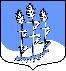 СОВЕТ ДЕПУТАТОВмуниципального образования Гостицкое сельское поселение Сланцевского муниципального района Ленинградской области(третьего созыва)РЕШЕНИЕ17.10.2017                                                                                                        № 196О  рассмотрении  проекта  решения совета депутатов «Об утверждении Программы комплексного развития социальной инфраструктуры Гостицкого сельского поселения Сланцевского муниципального района Ленинградской области на 2017-2035 годы» и назначении публичных слушаний В соответствии со статьями 28 и 44 Федерального Закона от 06 октября 2003 года № 131-ФЗ «Об общих принципах организации местного самоуправления в Российской Федерации (с последующими изменениями и дополнениями), Уставом муниципального образования Гостицкое сельское поселение Сланцевского муниципального района Ленинградской области совет депутатов РЕШИЛ:1. Одобрить проект решения совета депутатов «Об утверждении Программы комплексного развития социальной инфраструктуры Гостицкого сельского поселения Сланцевского муниципального района Ленинградской области на 2017-2035 годы» (прилагается).2. Для учёта предложений по проекту решения совета депутатов и участия граждан в его обсуждении:1) выступить инициатором публичных слушаний по проекту решения «Об утверждении  Программы комплексного развития социальной инфраструктуры Гостицкого сельского поселения Сланцевского муниципального района Ленинградской области на 2017-2035 годы»;2) назначить следующие дату и место проведения публичных слушаний: 20 ноября 2017 года в 15.00 часов в зале заседаний администрации муниципального образования (д. Гостицы, д. 2а);3) установить, что предложение по проекту решения совета депутатов направляются почтовым отправлением, либо принимаются в кабинете заместителя главы администрации (д. Гостицы, д. 2а) до 17 ноября 2017 года. В обращении должны быть указаны: фамилия, имя, отчество гражданина и его место жительства (наименование юридического лица, его место нахождения).3. Поручить главе администрации муниципального образования Гостицкого сельского поселения Лебедеву В.Ф. образовать комиссию по рассмотрению поступивших предложений в проект Программы и организации проведения публичных слушаний.Установить, что в состав комиссии включаются депутаты совета депутатов Гостицкого сельского поселения, техническое и организационное обеспечение комиссии возлагается на администрацию муниципального образования.4. Опубликовать настоящее решение и проект решения совета депутатов ««Об утверждении  Программы комплексного развития социальной инфраструктуры Гостицкого сельского поселения Сланцевского муниципального района Ленинградской области на 2017-2035 годы».» в приложении к газете «Знамя труда».5. Контроль за выполнением решения возложить на постоянную депутатскую комиссию по вопросам социально-экономического развития.Глава муниципального образования:                                                        В.Н. КамышевПРОЕКТСОВЕТ ДЕПУТАТОВмуниципального образования Гостицкое сельское поселение Сланцевского муниципального района Ленинградской области(третьего созыва)РЕШЕНИЕ___________                                                                                                  № ___Об утверждении  Программы комплексного развития социальной инфраструктуры Гостицкого сельского поселения Сланцевского муниципального района Ленинградской области на 2017-2035 годыВ соответствии с Градостроительным кодексом Российской Федерации, Федеральным законом от 06.10.2003г. № 131-ФЗ «Об общих принципах организации местного самоуправления в Российской Федерации», Генеральным планом  Гостицкого сельского поселения Сланцевского муниципального района Ленинградской  области, совет депутатов муниципального образования Гостицкого сельское поселение Сланцевского муниципального района Ленинградской области  РЕШИЛ: 1.Утвердить Программу комплексного  развития социальной инфраструктуры  Гостицкого сельского поселения Сланцевского муниципального района Ленинградской области на 2017-2035годы.2. Опубликовать настоящее решение в официальном приложении к газете «Знамя труда» и разместить на сайте администрации муниципального образования Гостицкое сельское поселение в сети «Интернет».3. Настоящее постановление вступает в силу с момента его официального опубликования.Глава муниципального образования:                                                                                  В.Н. Камышев					      Программа комплексного развития социальной инфраструктуры Гостицкого сельского поселения Сланцевского района Ленинградской области на 2017-2035 годыУТВЕРЖДЕНАРешением совета депутатовмуниципального образованияГостицкое сельское поселения от _______ №  ______Программа комплексного развития социальной инфраструктуры Гостицкого сельского поселения Сланцевского района Ленинградской области на 2017-2035ВведениеСоциальная инфраструктура - система необходимых для жизнеобеспечения человека объектов, коммуникаций, а также предприятий, учреждений и организаций, оказывающих социальные и коммунально-бытовые услуги населению, органов управления и кадров, деятельность которых направлена на удовлетворение общественных потребностей граждан соответствующих установленным показателям качества жизни. Социальная инфраструктура объединяет жилищно-коммунальное хозяйство, здравоохранение, образование, культуру и искусство, физкультуру и спорт, торговлю и общественное питание, бытовые услуги. Целесообразное разделение функций управления между органами власти различных уровней определяется главным критерием функционирования социальной сферы - улучшением условий жизни населения. Развитие и эффективное функционирование объектов, входящих и социальную инфраструктуру, их доступность - важное условие повышения уровня и качества жизни населения страны. На муниципальном уровне услуги социальной сферы доводятся непосредственно до потребителя. На федеральном уровне и на уровне субъектов федерации создаются условия для их реализации. На федеральном уровне определяются роль и приоритеты федеральной власти в обеспечении жильем и услугами всех отраслей. Воплощением их должны стать федеральная концепция развития отраслей социальной сферы и гарантируемые государством минимальные социальные стандарты, реализуемые на уровне муниципальных образований как часть стратегии комплексного развития территории. Функции социальной инфраструктуры определяются и подчинены целям социального и экономического развития общества - достижению социальной однородности общества и всестороннему гармоничному развитию личности. К наиболее значимым целевым функциям социальной инфраструктуры можно отнести:создание условий для формирования прогрессивных тенденций в демографических процессах;эффективное использование трудовых ресурсов; обеспечение оптимальных жилищно-коммунальных и бытовых условий жизни населения; улучшение и сохранение физического здоровья населения; рациональное использование свободного времени гражданами. Основной целью функционирования объектов социальной инфраструктуры является полноценное и всестороннее развитие личности человека путем удовлетворения его бытовых, духовных и культурных потребностей. Развитие отраслей социальной инфраструктуры учитывает основные задачи социальной политики, направленной на улучшение качества жизни населения, повышение уровня его благосостоянии и долголетия, формирование и воспроизводство здорового, творчески активного поколения. К ним относится, прежде всего, решение жилищной проблемы, ликвидация коммунального заселения, удовлетворение растущих потребностей населения в качественном жилье; повышение уровня и качества развития социальной инфраструктуры, создание культурной сферы жизнедеятельности человека; улучшение экологических условий жизни и труда; повышение профессионального уровня работников, как базы увеличения производительности труда и роста объема товаров и услуг; создание гарантий социальной защищенности всех групп населения, в том числе молодежи и пенсионеров; удовлетворение потребностей населения в товарах и услугах при повышении уровня платежеспособности населения. Основные функции инфраструктуры муниципального образования заключаются в: обеспечении и удовлетворении инфраструктурных потребностей населения муниципальных образований; обеспечении инфраструктурной целостности муниципального образования. Решающее значение для совершенствования межбюджетных отношений и обеспечения государственной поддержки местных бюджетов имеет система государственных минимальных социальных стандартов, которая служит нормативной базой и инструментом для расчета бюджетной потребности и оценки фактического исполнения бюджетов различных уровней. Характеристика социальной инфраструктуры является основной входной информацией, используемой для целей расчета бюджетной потребности. Основные составляющие характеристики - численность работающих, обучающихся, воспитанников, обслуживаемых, занимаемая площадь и уровень ее благоустройства. Характеристики формируются в разрезе отраслей, типов и видов учреждений отрасли, в разрезе территорий региона.Прогнозирование развития социальной инфраструктуры опирается на анализ демографической ситуации на территории, процессов рождаемости и смертности, миграции населения, анализ структуры населения, поскольку основная цель социальной инфраструктуры - это удовлетворение потребностей населения.Программой установлен перечень мероприятий (инвестиционных проектов) по проектированию, строительству, реконструкции объектов социальной инфраструктуры муниципального образования, которые предусмотрены государственными и муниципальными программами, стратегией социально-экономического развития муниципального образования, планом мероприятий по реализации стратегии социально-экономического развития муниципального образования (при наличии данных стратегии и плана), планом и программой комплексного социально-экономического развития муниципального образования, инвестиционными программами субъектов естественных монополий, договорами о развитии застроенных территорий, договорами о комплексном освоении территорий, иными инвестиционными программами и договорами, предусматривающими обязательства застройщиков по завершению в установленные сроки мероприятий по проектированию, строительству, реконструкции объектов социальной инфраструктуры. Таким образом, Программа является прогнозно-плановым документом, во-первых, формулирующим и увязывающим по срокам, финансовым, трудовым, материальным и прочим ресурсам реализацию стратегических приоритетов муниципального образования, во-вторых, формирующим плановую основу взаимодействия членов местного сообщества, обеспечивающего и реализацию стратегических приоритетов, и текущее сбалансированное функционирование экономического и социального секторов муниципального образования.Паспорт программыОбщие сведенияОфициально наименование муниципального образования (в соответствии с Уставом муниципального образования Гостицкое Сельское поселение Сланцевского муниципального района Ленинградской области) - Гостицкое сельское поселение Сланцевского муниципального района Ленинградской области.Гостицкое сельское поселение расположено в юго-западной части Сланцевского муниципального района Ленинградской области.Граница Гостицкого сельского поселения проходит по смежеству со следующими муниципальными образованиями:- на севере -со Сланцевским городским поселением;-на востоке-с Выскатским сельским поселением-на западе-с Загривским сельским поселением.На юге граница поселения проходит по смежеству с Псковской областью.По территории Гостицкого сельского поселения проходят автодороги регионального значения шоссе Псков-Гдов-Сланцы-Кингисепп-Краколье,шоссе Гостицы-Пустомержа.Административным центром поселения является деревня Гостицы.В соответствии с областным законом № 47-оз от 1 сентября 2004 года Законодательного собрания Ленинградской области « Об установлении границ и наделении соответствующим  статусом муниципального образования Сланцевский муниципальный район и муниципальных образований в его состав» было образовано муниципальное образование Гостицкое сельское поселение в составе следующих населенных пунктов: деревня Березняк, деревня Гостицы, местечко Гостицы, деревня Демешкин Перевоз, деревня Пелеши, деревня Подпорожек, деревня Тухтово, поселок Сельхозтехника.Из известных способов вычисления характеристик площадных объектов наиболее близким к реальности является вычисление площади по модели рельефа. В геоинформационных системах используются методом вычислительной геометрии. С помощью данных методов была получена площадь Гостицкого сельского поселения, которая составила 6725 га из них:- площадь земель сельскохозяйственного назначения составляет 605,8 га;-Площадь промышленности, энергетика, транспорта составляет 12,2 га-земли в составе лесного фонда составили 5810 га. Леса представлены массивом Сланцевского лесничества. Территория Гостицкого сельского поселения расположена в пределах Русской равнины, на северо-западной ее окраине, в пределах Ордовикского плато. С точки зрения геоморфологического строения территория представляет собой аккумулятивную террасированную озерно-ледниковую равнину.Территория поселения характеризуется умеренным избыточно-влажным климатом. По схематической карте климатического районирования территории России (СНиП 23-01-99 «Строительная климатология») Гостицкое сельское поселение относится к району-II.подрайону-IIВ.На территории поселения господствует западно-восточный перенос воздушных масс, который определяет циклоническую деятельность на территории. Среднегодовая скорость ветра составляет 3-4 м/с.Среднегодовая сумма осадков составляет 550-650 мм., что на 200-250 мм больше количества испаряющейся влаги. Основная масса осадков выпадает в теплый период с апреля по октябрь.Зима достаточно продолжительная, в первой половине характеризуется неустойчивой циклонической погодой с частыми оттепелями. Вторая половина зимы характеризуется резким понижением температуры в результате вторжения арктического воздуха. Среднее количество дней в году, когда температура воздуха 0 0С-136 дней в году. Среднее количество дней в году, когда температура воздуха выше 0 0С-230 дней в году. Средняя температура наиболее холодного месяца года (январь)-8 0С,абсолютный минимум может достигать до – 430С. Средняя температура наиболее теплого месяца года +160С.абсолютный максимум может достигать до +320С.Средняя годовая температура воздуха +4,50СЧисленность поселения на 01.01.2017 год 1679 чел.Территориального населенные пункты расположены от 2 км до 8 км.Административный центр поселения деревня ГостицыРасположена в 8 км на юг от центра города Сланцы. Примыкает к западной границе р.Плюсса. На северо-востоке и самом севере поселения расположены территории инженерной и транспортной инфраструктуры, а также закрытое кладбище.Деревня застроена пяти и четырехэтажными жилыми домами с отдельно расположенными объектами обслуживания. Здесь находятся администрация Гостицкого поселения, детский сад, почта, библиотека, амбулатория, ГУП « Водоканал» и т.д.Деревня БерезнякНаходится на самом юго-востоке Гостицкого сельского поселения. Вся застройка внутри населенного пункта представлена индивидуальными жилыми домами с участками под огороды. Обслуживающая инфраструктура отсутвует.Местечко ГостицыРасположено вблизи бывшей железной дороги Гдов-Санкт-Петербург. Жилые территории состоят из трех участков индивидуальных жилых домов.Деревня Демешкин ПеревозРасположена в южной части Гостицкого сельского поселения. Ограничена на востоке автодорогой Р-60.Застройка индивидуальными жилыми домами с участками под огроды. Обслуживающая инфраструктура отсутствует.Деревня ПелешиНаходится на востоке Гостицкого сельского поселения, на границе в Выскатским сельским поселением. Деревня разделяется на две части автомобильной дорогой регионального значения. Застройка индивидуальными жилыми домами с участками под огороды. Обслуживающая инфраструктура отсутствует.Деревня ПодпорожекРасположена в центральной части Гостицкого сельского поселения. Разделена на две половины автодорогой Р-60.Застройка индивидуальными жилыми домами с участками под огород. Обслуживающая инфраструктура отсутствует.Поселок СельхозтехникаОграничен автодорогой Р-60.на востоке набережной р.Плюсса, на юге примыкает непосредственно к границе д. Гостицы и на севере проходит по смежеству со Сланцевский городским поселением. Жилая застройка, в основном представлена, семью жилыми домами(2 этажа, кирпичные),на юге поселка имеется промышленная зона. В поселке Сельхозтехника есть объекты социальной инфраструктуры –Дом Культуры и магазин. На северо-востоке населенного пункта находятся огороды.Деревня ТухтовоРасположена на территории Гостицкого сельского поселения, в ее восточной части. Застройка индивидуальными жилыми домами с участками под огороды. Обслуживающая инфраструктура отсутствует.Местность на территории поселения благоприятны для развития жилищного строительства, сельского хозяйства, рекреации и туризма.1.Характеристика существующего состояния социальной инфраструктурыСоциальная инфраструктура представляет собой многоотраслевой комплекс, действующий в интересах повышения благосостояния его населения. Она охватывает систему образования и подготовки кадров, здравоохранение, культуру, физическую культуру и спорт и т.д. Уровень развития социальной сферы в сильной степени определяется общим состоянием экономики отдельных территориальных образований, инвестиционной и социальной политикой государственных структур и другими факторами. В числе последних важная роль принадлежит особенностям географического положения муниципального образования.Одним из факторов экономической стабильности в условиях рыночной экономики являются малые предприятия, поскольку они динамично развиваются во всех отраслях экономики, способствуя формированию конкурентной среды, налогооблагаемой базы, созданию новых рабочих мест, снижая остроту безработицы, насыщая рынок товарами и услугами. На территории сельского поселения осуществляют деятельность 20 юридических лиц. Всего крупных предприятий — 0, малых-20.  Экономическая специализация сельского поселения носит промышленный характер. На территории сельского поселения расположен ряд предприятий обрабатывающей промышленности. Основными отраслями промышленности является текстильное производство, деревообработка, мебельное производство и т.д.( таблица №1)Таблица №1. Перечень предприятий, зарегистрированных на территории муниципального образование Гостицкое сельское поселениеНа территории сельского поселения активно развиваются предприятия деревообрабатывающей промышленности. Планируется расширение спектра изготавливаемой продукции. Предприятия пищевой промышленности на территории сельского поселения отсутствуют и проектом не предполагается размещение таковых.Развитие таких видов обслуживания населения как торговля, общественное питание, бытовое обслуживание, коммунальное хозяйство в условиях рыночных отношений в экономике происходит по принципу сбалансированности спроса и предложения. При этом спрос на те или иные виды услуг зависит от уровня жизни населения, который в свою очередь определяется уровнем развития экономики муниципального образования и региона.На проектируемой территории осуществляют свою деятельность 3предприятий розничной торговли (общая площадь торговых залов 294,1кв. м.), 1 предприятий общественного питания (общая вместимость 40 мест).(  таблица2).Предприятия торговли представлены со смешанными типами товаров. Все объекты осуществляют розничную продажу товаров.Таблица 2. Перечень розничной торговли и предприятий общественного питанияЗдравоохранениеСостояние сферы здравоохранения напрямую определяет изменение ряда демографических показателей. В частности, показатели смертности, младенческой и материнской смертности и продолжительности жизни тесно связаны с эффективностью функционирования учреждений здравоохранения. Вот почему в рамках проведения демографической политики и сохранения человеческого капитала особое внимание необходимо уделять сети объектов здравоохранения.Учреждения здравоохранения на территории муниципального образования представлены фельдшерско-акушерским пунктом (ФАП) в д. Гостицы Имеющая инфраструктура здравоохранения  не соответствует минимальным нормативам обеспеченности. Мощность амбулаторно-поликлинических учреждений ниже социального норматива (35) и составляет 22 посещений в смену на 1000 чел. населения.Основные проблемы здравоохранения Сланцевского района, требующие срочного решения:укрепление материально-технической базы муниципальных учреждений здравоохранения, оснащение существующих учреждений современным оборудованием и инвентарем.обеспечение кадрового потенциала муниципального здравоохранения (целевое направление специалистов, решение вопросов по выделению служебного жилья).поэтапное создание единого информационного пространства в муниципальных учреждениях здравоохранения на основе дальнейшего развития компьютерных технологий.приближение квалифицированной и специализированной помощи непосредственно к жителям самых отдаленных сел и хуторов и повышение качества медицинской помощи населению.Основными задачами обеспечения устойчивого развития здравоохранения Гостицкого сельского поселения на расчетную перспективу остаются:-предоставление населению качественной и своевременной медицинской помощи;-преодоление дефицита материальных и финансовых средств в сфере;-повышение уровня укомплектованности медицинскими работниками и квалификации медицинских работников;-кратное снижение показателей смертности;-снижение высокого уровня заболеваемости социально-обусловленными болезнями.ОбразованиеРазвитие отраслей образования является одним из базовых показателей развития социальной сферы. Основными её составляющими являются детские дошкольные учреждения, дневные и вечерние общеобразовательные школы, система профессионального начального, среднего и высшего образования, система дополнительного образования детей.В Гостицком сельском поселении обеспеченность местами в детском саду выше нормативной величины, есть свободные места. Здание Гостицкого детского сада нуждается в ремонте, так как после ввода в эксплуатацию в 1970 г.ремонт здания не проводился. Таким образом, дефицита в услугах учреждений дошкольного образования в сельском поселение нет. Учреждений среднего образования, дополнительного образования детей, профессионального образования в сельском поселении нет, данные услуги предоставляют учреждения города Сланцы.КультураУчреждения культуры Гостицкого сельского поселения представлены ДК п.Сельхозтехники и 1 библиотекой. Имеющийся книжный фонд соответствует требованиям СНиП 2.07.01-89,однако материально-техническая база библиотеки сельского поселения не соответствует современным требованиям.В поселении ведется работа по обеспечению жителей услугами организаций культуры. Дома культуры активно сотрудничают с администрацией поселения, отделением социальной защиты населения, с детскими дошкольными учреждениями, школами и предприятиями. Уделяется особое внимание работе по пропаганде ведения здорового образа жизни среди молодежи.Дом культуры планирует свою работу, руководствуясь федеральными законами, постановлением и распоряжением Правительства Ленинградской области поручениями и распоряжениями Губернатора Ленинградской области.Работа учреждения культуры ведется по следующим направлениям:-военно-патриотическое воспитание молодежи;-профилактика безнадзорности правонарушений несовершеннолетних, противодействие злоупотреблению наркотиков и их незаконному обороту;-молодежная политика;-профилактика алкоголизма, наркомании и их незаконному обороту;-профилактика здорового образа жизни;-профилактика терроризма и экстремизма; В течение 2017 года Домами культуры проводились праздничные концерты, посвященные празднованию Дня защитника Отечества, 8 Марта, Дня семьи, Дня Победы, Дня поселка, Дня матери, Дня культуры, Дня пожилого человека, Дня Народного Единства, также проводились торжественные митинги, различные мероприятия для детей и подростков. Всего за 2017 год в Доме культуры прошло 488 мероприятий, Организацию библиотечного обслуживания населения на территории поселения осуществляют 1 библиотека. К услугам читателей представлен многопрофильный книжный фонд, система каталогов и картотек, проводятся разнообразные мероприятия, литературные праздники, вечера, книжные выставки различной тематики. Для читателей старшего возраста работают литературные клубы. Гостицкая поселковая библиотека для пользования жителей подключена к сети Интернет. Все библиотеки телефонизированы. В планы работ библиотек на 2018 год включены мероприятия, направленные на знакомство с историей края, района, поселения в дореволюционный период и период Великой Отечественной войны, совместные мероприятия с детскими садами и школами. Также проведено 52 спортивных мероприятия, в которые вовлечено 948 человек молодежи. Трудоустроено 8 несовершеннолетних. В летний период проведено 2однодневных походов, в которых участвовало 57 человек. В 2017 году участники клубов стали неоднократными победителями районных и краевых конкурсов, работа в данных направлениях также будет продолжена и в 2018 году.Физическая культура и спортВ рамках развития человеческого капитала и сохранения здоровья населения становится вопрос об эффективности функционирования сферы физической культуры и спорта. Обеспечение условий для развития на территории муниципального образования физической культуры и массового спорта, организация проведения официальных физкультурно-оздоровительных и спортивных мероприятий муниципального образования относятся непосредственно к компетенции органов местного самоуправления.Сеть физкультурно-спортивных объектов представляет собой систему, состоящую из трех основных подсистем: сооружения в местах приложения труда (в учреждениях, на фабриках, заводах и т.п.); сооружения в различных видах общественного обслуживания (в детских учреждениях, учебных заведениях, культурно-просветительских учреждениях, учреждениях отдыха и др.), сооружения так называемой сети общего пользования.Спортивные объекты. Сеть физкультурно-спортивных объектов представляет собой систему, состоящую из 1 плоскостных спортивных сооружений, 1 спортивных зала.Администрация сельского поселения должна способствовать обеспечению условий для развития физической культуры и массового спорта в целях физического и интеллектуального развития способностей населения, совершенствования двигательной активности и формирования здорового образа жизни. Большие трудности испытывает физкультурно-оздоровительная и спортивная работа среди трудящихся.В рамках развития человеческого капитала и сохранения здоровья населения становится вопрос об эффективности функционирования сферы физической культуры и спорта. Обеспечение условий для развития на территории муниципального образования физической культуры и массового спорта, организация проведения официальных физкультурно-оздоровительных и спортивных мероприятий муниципального образования относятся непосредственно к компетенции органов местного самоуправления. Главным направлением при развитии спортивной инфраструктуры в дальнейшем должна стать строительство новых комплексных спортивных сооружений, реконструкция и модернизация уже существующих спортивных сооружений и строительство плоскостных сооружений (спортивная площадка, детские спортивные площадки).Рост численности населенияДемографический прогноз – важнейшая составляющая градостроительного проектирования, на основе которой определяются проектные параметры отраслевого хозяйственного комплекса, комплекса общественных услуг, жилищного строительства, регионального рынка труда.Прогнозирование развития социальной инфраструктуры опирается на анализ демографической ситуации на территории, процессов рождаемости и смертности, миграции населения, анализ структуры населения, поскольку основная цель социальной инфраструктуры - это удовлетворение потребностей населения.Численность постоянного населения Гостицкого сельского поселения на 01.01.2017 г. составила 1679 человек..Таблица №3.Численность населения в разрезе населенных пунктов Гостицкого сельского поселения Сланцевского муниципального района Ленинградской области на 01.01.2017                                         Население Гостицкого сельского поселения характеризуется его преимущественным размещение в административном центре Д. Гостицы ( 71 %) ,п.СХТ(14,65%) и д.Демешкин Перевоз (7%).На остальные населенные пункты приходится около 2 % населения. Малая численность этих населенных пунктов( менее 100 человек) объясняется их удаленностью от г.Сланцы, а также плохой транспортной обеспеченностью и тупиковым положением в системе населенных пунктов Сланцевского района. Динамика численность населения характеризуется его снижением. Снижение численность наблюдается во всех населенных пунктах. Снижение численность населения обусловлено низким миграционным приростом, который не перекрывается естественным приростом населения. кроме того, одним из негативных факторов, влияющих на динамику численности населения является отдаленность Сланцевского района от Санкт-Петербурга.Возрастная структура поселения характеризуется более высокой долей населения трудоспособного возраста, старше трудоспособного, и более низкой долей детей.Таблица № 4. Возрастная структура Гостицкого сельского поселенияАнализ половозрастной структуры показал, что на ближайшую перспективу 10-15 лет без учета миграционного движения складывается тенденция уменьшения доли трудоспособного населения и увеличения — нетрудоспособного, что повысит демографическую нагрузку на население и негативно скажется на формировании трудовых ресурсов. Увеличение категории нетрудоспособного населения помимо особенности сложившейся структуры и возрастных групп населения, также обусловлено складывающимися в стране тенденциями увеличения рождаемости и продолжительности населения.В целом демографическая ситуация в Сланцевском городском поселении повторяет районные и областные проблемы и обстановку большинства регионов.Характер рождаемости в настоящее время определяется массовым распространением малодетности (1-2 ребенка), в результате чего средний коэффициент семейности на территории районного центра не более 2,7, по населенным пунктам, входящим в состав поселения, не более 2,5.Характер смертности определяется практически необратимым процессом старения населения, регрессивной структурой населения, а также ростом смертности населения в трудоспособном возрасте, особенно мужчин.Характерной демографической особенностью Гостицкого сельского поселения, как и Ленинградской области, в целом, является наличие на его территории миграционного прироста населения. Тем не менее, миграция не перекрывает естественную убыль населения, в результате чего происходит снижение численности населения поселения.Определение перспективной численности населения необходимо для расчета объемов жилищного строительства, сети объектов социальной инфраструктуры на первую очередь и на расчетный срок и для определения перечня предлагаемых мероприятий по обеспечению населения основными объектами обслуживания.Перспективная численность населения определяется с учетом таких факторов, как сложившийся уровень рождаемости и смертности, величина миграционного сальдо и ожидаемые тренды изменения этих параметров. Кроме демографических тенденций последнего времени, учитывается также совокупность факторов, оказывающих влияние на уровень социально-экономического развития.Проектом генерального плана учитывается Концепция демографического развития Ленинградской области на период до 2025 года, одобренная постановлением Правительства Ленинградской области от 24 февраля 2005 года № 37.Проектом генерального плана рассмотрено три варианта прогноза численности постоянного населения. Предлагаемые ниже варианты в отношении темпов изменения таких слагаемых демографической ситуации как рождаемость и смертность учитывают их предшествующую динамику в сельском поселении и следуют, соответственно, за низким, средним и высоким вариантами прогноза, выполненными для Ленинградской области Росстатом (Предположительная численность населения Российской Федерации до ./Стат.бюлл. М.: 2009). Кроме того, на итоговую численность населения в различной степени оказывает влияние величина положительного миграционного сальдо.Пессимистичный вариант (1500 человек постоянного населения) основан на сохранении средних для последних лет показателей естественного и миграционного движения населения, т.е. почти двукратного превышения смертности над рождаемостью при минимальном миграционном сальдо. За расчетный срок в среднем за год в расчете на 1000 населения рождаемость составит 6,4 человек, смертность 14,8 человек, естественная убыль населения – 8,4 человек. Сальдо миграции предусматривается в размере 80-90 человек за весь период расчетного срока 3-4 человека в среднем в год. Вариант «Стабилизация численности» предполагает сохранение численности постоянного населения сельского поселения на уровне около 1700 человек с условием некоторого улучшения в первую очередь показателей естественного движения населения (относительно средних за последние годы значений) и сохранении минимального миграционного прироста. За расчетный срок в среднем за год в расчете на 1000 населения рождаемость составит 6,9 человек, смертность 9,1 человек, естественная убыль населения – 2,2 человек. Сальдо миграции предусматривается в размере 220-230 человек за весь период расчетного срока или 8-10 человек в среднем в год.Оптимистичный вариант предполагает небольшой рост численности населения на расчетный срок, в пределах 10 % - 1900 человек и предусматривает сохранение относительно благоприятных тенденций в естественном движении населения в соответствии с предыдущим вариантом и некоторым увеличением миграционного прироста. За расчетный срок в среднем за год в расчете на 1000 населения рождаемость составит 7,5 человек, смертность 12,4 человек, естественная убыль населения сократится до 4,9 человек. Сальдо миграции предусматривается в размере 370-380 человек за весь период расчетного срока или 14-16 человек в среднем в год. Увеличение показателя миграционного сальдо в стабилизационном и оптимистичном вариантах может быть связано с оживлением экономической ситуации вокруг г. Сланцы, который может рассматриваться в качестве одного из перспективных центров экономического развития на западе области. В этом случае ближайшие к городу населенные пункты и муниципальные образования также получают дополнительную привлекательности в качестве мест проживания. Рост численности населения через показатель миграционного сальдо может происходить и за счет регистрации на территории сельского поселения части ранее незарегистрированного населения, которое, тем не менее, проводит здесь значительную часть года (например, дачники). В качестве базового варианта для разработки проекта генерального плана принят третий - оптимистичный вариант. Данный прогноз обеспечит максимальный учет потребности населения в территории для жилищного строительства, объектов обслуживания, развития объектов и элементов транспортной и инженерной инфраструктур.Таблица № 5.Прогноз возрастной структуры населения по 3 вариантуПрогноз возрастной структуры населения исходит из предположения, что возрастной состав миграции будет достаточно усредненным, т.е. в нем не будет резко преобладать какая-либо одна возрастная группа населения. В этом случае в течение расчетного срока в сельском поселении будут наблюдаться следующие общие с высоким вариантом областного прогноза тенденции: 1) рост доли молодежи в численности всего населения, после 2021-2025 гг. сменяющийся новым снижением; 2) заметный рост доли лиц в возрасте старше трудоспособного и 3) существенное сокращение доли населения в трудоспособном возрасте, сменяющееся стабилизацией на уровне 58-60 %. Таким образом, динамика возрастной структуры населения, как и по стране в целом, будет следовать за т.н. демографической волной. Снижение доли лиц в трудоспособном возрасте предусматривается на 6,9 %, оно будет более мягким, чем в среднем по области: высокий вариант прогноза Росстата дает снижение на 7,9 % с 62,3 % до 54,4 %.Перспективное строительствоДля реализации жилищной программы Гостицкого сельского поселения на ближайшие 25 лет в проекте генерального плана принят уровень обеспеченности 27 кв. м/чел.Основной тип новой застройки для сельских населенных пунктов – ИЖС со средним размером приусадебного участка . Росту жилищного строительства будет способствовать внедрение ипотеки и других возможностей приобретения жилья (участие граждан в долевом строительстве, жилищно-накопительных программах и др.). Дополнительным стимулом для развития малоэтажной застройки может стать принятый областной закон от 14 октября 2008 года № 105-оз «О бесплатном предоставлении отдельным категориям граждан земельных участков для индивидуального жилищного строительства на территории Ленинградской области».Для достижения требуемого уровня жилищной обеспеченности на расчетный срок необходимо около 51 тыс. кв. м жилой площади, в том числе на первую очередь – 43 тыс. кв. м жилой площади. С учетом сохраняемой жилищной площади, объемы нового жилищного строительства рассчитаны следующим образом:Первая очередь (2010-2020 гг.) – ввод не менее 5,6 тыс. кв. м жилья (уровень среднегодового строительства составляет 0,6 тыс. кв. м или  на человека);Период 2020-2035 гг. – ввод дополнительно не менее 13,1 тыс. кв. м жилья (уровень среднегодового строительства составит не менее 0,870 тыс. кв. м или  на человека). Сводные расчетные показатели по расчету потребности нового жилищного строительства на расчетный срок представлены в табл. № 16.Таблица № 6.Объемы нового жилищного строительстваПлотность индивидуальной жилой застройки рассчитана в размере 400 кв. м/га. В основе расчета плотности принят средний размер приусадебного участка , средний размер дома - , а также учтены потребности в территориях для размещения элементов транспортной и инженерной инфраструктур (около 20 % площади). Территория, необходимая для размещения всего объема жилищного строительства на расчетный срок составит порядка . Проектом предусматривается также, что в муниципальном образовании число сезонно проживающего населения увеличится на 160-180 человек. При принятой жилищной обеспеченности 27 кв. м/чел. новое жилищное строительство для этой группы временного населения составит 4,6 тыс. кв. м. Территория, требуемая для размещения данного объема строительства, составляет  и предусматривается в д. Тухтово. Планируемые объемы нового жилищного строительства будут осуществляться за счет средств населения. Повышение объемов жилищного строительства в несколько раз по сравнению с настоящим временем может быть достигнуто с учетом строительства домов частью незарегистрированного населения, в основном лицами, проживающими на территории сельского поселения сезонно. В территориях, определенных для нового строительства, учтена необходимость выделения земельных участков в соответствии с областным законом от 14 октября 2008 года № 105-оз «О бесплатном предоставлении отдельным категориям граждан земельных участков для индивидуального жилищного строительства на территории Ленинградской области», а также строительство муниципального жилья для переселения семей, нуждающихся в улучшении жилищных условий. Жилищный фонд, расположенный в пределах санитарно-защитных зон, зон санитарной охраны, охранных зон и санитарных разрывов, устанавливаемых от производственных и иных объектов, в случае невозможности осуществления мероприятий по их сокращению, подлежит расселению (выносу), в том числе с привлечением средств собственников объектов, от которых в соответствии с законодательством Российской Федерации устанавливаются зоны, неблагоприятные для проживания населения. Таблица № 7.Площадки нового жилищного строительства Для потребностей жилищного строительства предлагается использование незастроенных территорий в границах земель населенных пунктов. Выбор площадок нового жилищного строительства осуществлены с учетом предложений органов местного самоуправления сельского поселения.Выделение земельных участков для ИЖС в соответствии с областным законом от 14 октября 2008 года № 105-оз «О бесплатном предоставлении отдельным категориям граждан земельных участков для индивидуального жилищного строительства на территории Ленинградской области» осуществляется на основании заявления граждан из земель, находящихся в муниципальной собственности, это территории расположенные в существующих границах населенных пунктов. Перспективные объекты социальной инфраструктурыСовременное состояние и развитие отраслей социальной сферы характеризуется следующими основными факторами и тенденциями:имеющейся широко разветвленной сетью государственных и муниципальных учреждений социальной сферы с низкой фондовооруженностью и устаревшим оборудованием;несоответствием существующей сети учреждений социально-культурной сферы и объемом оказываемых ими услуг потребностям населения;сокращением числа этих учреждений, как вследствие структурных изменений отраслей, так и ограниченности финансовых средств на их содержание и поддержание материально-технической базы;снижением объемов капитальных вложений в социальную сферу, замедлением темпов ввода объектов в эксплуатацию, ростом незавершенного строительства.Имеющаяся материально-техническая база социальной сферы и недостаточное финансирование учреждений ее отраслей не удовлетворяет потребности населения в гарантированном получении социальных услуг.Сложившиеся условия функционирования и развития учреждений социальной сферы требуют проведения государственной политики, направленной на рациональное использование ограниченных инвестиционных ресурсов. Обязательным условием для выделения средств на строительство учреждений социальной сферы является разработка органами исполнительной власти плана инвестиционной деятельности по развитию социальной инфраструктуры на территории субъекта Российской Федерации.Разработке инвестиционного плана должен предшествовать анализ экономической ситуации в отраслях социальной сферы и, прежде всего, анализ деятельности учреждений социальной сферы.Экономическому анализу подлежат сеть учреждений социальной сферы, находящихся в федеральной собственности, в собственности субъектов Российской Федерации, муниципальной собственности; состояние их основных фондов, потенциальная мощность, фактическая загрузка; сеть учреждений иной негосударственной собственности и их мощность (объем оказываемых услуг); обеспечение минимальных нормативных потребностей населения региона по видам социальных услуг.В зависимости от нормативной частоты посещения населением, объекты культурно-бытового обслуживания подразделяются на:объекты повседневного пользования – детские сады, школы, магазины повседневного спроса;объекты периодического пользования – культурные центры, клубные помещения, учреждения торговли и быта, общественного питания, спортивные школы, спортивные залы;объекты эпизодического пользования – административные учреждения районного значения. В Гостицком сельском поселении развитие сети объектов обслуживания населения направлено на достижение нормативных показателей обеспеченности населения комплексами объектов образования, здравоохранения, торговли и культурно-бытовой сферы. Необходимо создание для всего населения приемлемых условий пространственной доступности основных видов услуг, предоставляемых учреждениями социальной инфраструктуры. Это основное условие роста уровня жизни населения и создания благоприятной среды для его жизнедеятельности. Перечень объектов социальной инфраструктуры, развитие которых относится к полномочиям местного значения, регулируется Федеральным законом от 6 октября . № 131-ФЗ «Об общих принципах организации местного самоуправления в Российской Федерации». В рамках генерального плана произведена комплексная оценка и определены перспективы развития тех типов социальной инфраструктуры, размещение которых регулируется нормативными документами:Методикой определения нормативной потребности субъектов Российской Федерации в объектах социальной инфраструктуры, одобренной распоряжением Правительства Российской Федерации от 19 октября . № 1683-р;«Социальными нормативами и нормами», одобренными распоряжением Правительства Российской Федерации от 3 июля . № 1063-р;Свод правил СП 42.13330.2011 «Градостроительство. Планировка и застройка городских и сельских поселений» (актуализированная редакция СНиП 2.07.01-89*).Расчет потребности в учреждениях обслуживания местного значения поселения произведен с ориентацией на нормативы СНиП 2.07.01-89*, социальные нормативы, принятые Правительством Российской Федерации в ., и «Методикой определения нормативной потребности субъектов Российской Федерации в объектах социальной инфраструктуры» (.) (табл. № 18).Таблица № 8.Расчет потребности в учреждениях и предприятиях обслуживания населенияВ целом целесообразно комплексное решение вопросов обеспечения населения услугами объектов социального и культурно-бытового обслуживания. В частности, размещение небольшого комплекса торгового комплекса может решить вопрос обеспечения населения услугами торговли, общественного питания, бытового обслуживания и др. видами услуг. Нормативами рекомендуется формировать единые комплексы для организации культурно-массовой и физкультурно-оздоровительной работы для использования учащимися и населением (с соответствующим суммированием нормативов) в пределах пешеходной доступности не более . Предприятия бытового обслуживания могут также находиться на первых этажах многоквартирных домов или в отдельных зданиях (не использующихся по назначению) в составе жилой застройки.Определение ёмкости и размещение объектов социальной сферы на стадии проекта генерального плана выполнено с целью учета потребности в территориях общественной застройки в общей сумме селитебных территорий поселения. Необходимо зарезервировать требуемые территории для перспективного развития объектов обслуживания, а их конкретная номенклатура может меняться в зависимости от возникающей потребности.Перечень объектов социальной инфраструктуры, предлагаемых проектом генерального плана к размещению в Гостицком сельском поселении в течение расчетного срока, приводится в таблице № 19.Таблица № 9.Перечень объектов культурно-бытового назначения, предлагаемых проектом генерального плана к размещению на расчетный срок2.Система программных мероприятий.Перечень мероприятий (инвестиционных проектов) по проектированию, строительству и реконструкции объектов социальной инфраструктуры Гостицкого сельского поселения учитывает планируемые мероприятия по проектированию, строительству и реконструкции объектов социальной инфраструктуры федерального значения, регионального значения, местного значения, а также мероприятий, реализация которых предусмотрена по иным основаниям за счет внебюджетных источников (сгруппированные по видам объектов социальной инфраструктуры) с указанием наименования, местоположения, технико-экономических параметров (вид, назначение, мощность (пропускная способность), площадь, категория и др.), сроков реализации в плановом периоде (с разбивкой по годам), ответственных исполнителей.Система образованияФункции по обеспечению населения Гостицкого сельского поселения услугами общеобразовательных учреждений выполняют учреждения г. Сланцы, поэтому на перспективу строительство школы в сельском поселении не предусматривается. В соответствии с нормативом количество мест в дошкольных учреждениях должно составлять 85 % от количества детей в возрасте 1-6 лет, следовательно, для Гостицкого сельского поселения должно составлять 85 мест. Количество мест в детском саду является достаточным на расчетный срок, однако само здание Гостицкого детского сада нуждается в капитальном ремонте.Система здравоохранения.Здравоохранение является одним из важнейших подразделений социальной инфраструктуры. Главная цель муниципального здравоохранения – удовлетворение потребностей населения в услугах сферы здравоохранения, отнесенных к предметам ведения местного самоуправления на уровне не ниже государственных минимальный стандартов. В конкретных условиях могут формироваться локальные цели, например, удовлетворение потребностей населения в услугах здравоохранения на принципах общедоступности, соблюдения гарантий предоставления объемов медицинских услуг (лечебно-профилактических, оздоровительных, медико-диагностических и др.), обеспечение их качества и т.п.К муниципальной системе здравоохранения относятся муниципальные органы управления здравоохранением и находящиеся в муниципальной собственности лечебно-профилактические и научно-исследовательские учреждения, фармацевтические предприятия и организации, аптечные учреждения, учреждения судебно-медицинской экспертизы, образовательные учреждения, которые являются юридическими лицами и осуществляют свою деятельность в соответствии с настоящими Основами, другими актами законодательства Российской Федерации, республик в составе Российской Федерации, правовыми актами автономной области, автономных округов, краев, областей, городов Москвы и Санкт-Петербурга, нормативными актами Министерства здравоохранения Российской Федерации, министерств здравоохранения республик в составе Российской Федерации и органов местного самоуправления. Муниципальные органы управления здравоохранением несут ответственность за санитарно-гигиеническое образование населения, обеспечение доступности населению гарантированного объема медико-социальной помощи, развитие муниципальной системы здравоохранения на подведомственной территории, осуществляют контроль за качеством оказания медико-социальной и лекарственной помощи предприятиями, учреждениями и организациями государственной, муниципальной, частной систем здравоохранения, а также лицами, занимающимися частной медицинской практикой. Финансирование деятельности предприятий, учреждений и организаций муниципальной системы здравоохранения осуществляется за счет средств бюджетов всех уровней, целевых фондов, предназначенных для охраны здоровья граждан, и иных источников, не запрещенных законодательством Российской Федерации.Основная нагрузка по оказанию медицинской помощи населению лежит на стационарах и поликлинических учреждениях, в общем случае на долю территориально приближенных к населению амбулаторий и фельдшерско-акушерских пунктов остается не более 20 % объема амбулаторно-поликлинической помощи. В ходе реализации «Концепции развития системы здравоохранения в Российской Федерации до .» в структуре работы учреждений здравоохранения в 2010-2015 гг. возможны некоторые изменения в связи с расширением функций по организации «восстановительного лечения (долечивания), реабилитации и медицинского ухода». Кроме того, в сельском поселении высок удельный вес лиц в возрасте старше трудоспособного, которые отличаются пониженной мобильностью и нуждаются в приближении медицинской помощи к местам проживания. Данные обстоятельства говорят в пользу сохранения и развития существующей сети амбулаторно-поликлинических учреждений.В соответствии с нормативом на расчетный срок необходимо увеличение мощности ФАПа на 12-15 посещений в смену. Таким образом, необходимо строительство отдельного здания ФАПа или увеличение площади занимаемой ФАПом помещений в д. Гостицы.Культура.Организация управления и финансирование культуры в муниципальном образовании Гостицкого сельского поселения возложена на администрацию муниципального образования, осуществляющую строительство зданий и сооружений муниципальных организаций культуры, обустройство прилегающих к ним территорий.Финансирование муниципальной сферы культуры осуществляется за счет бюджетных средств. Общественные объединения, предприятия, организации и граждане имеют право самостоятельно или на договорной основе создавать фонды для финансирования культурной деятельности.В качестве соучредителей фондов может выступать также и администрация муниципального образования.Органы местного самоуправления, участвуя в осуществлении государственной политики в области культуры, не могут вмешиваться в творческую деятельность граждан и их объединений, за исключением случаев, предусмотренных законом (если эта деятельность ведет к пропаганде войны, насилия, жестокости и т.д.).Культурная деятельность может быть запрещена судом в случае нарушения законодательства.Органы местного самоуправления должны исходить в своей деятельности в этой сфере из признания равного достоинства культур, равенства прав и свобод в области культуры всех проживающих на территории муниципального образования этнических общностей и религиозных концессий. Органы местного самоуправления могут передавать национально-культурным автономиям, их некоммерческим учреждениям и организациям муниципальное имущество в собственность или аренду. Они также решают вопросы финансовой поддержки местных национально-культурных автономий в соответствии с действующим законодательством.Деятельность органов местного самоуправления в области культуры должна быть направлена на обеспечение общедоступности культурной деятельности, культурных ценностей для населения. В пределах своей компетенции органам местного самоуправления следует создавать условия для развития сети специальных учреждений и организаций: школ искусств, студий, курсов. Оказывать поддержку этим учреждениям, обеспечивать доступность и бесплатность для населения основных услуг библиотек, расположенных на территории муниципальных образований, других учреждений культуры.Осуществляя контрольные функции в сфере культуры, органы местного самоуправления осуществляют охрану памятников природы, культуры, истории, находящихся в их ведении.Для обеспечения нормативной потребности генеральным планом предлагается строительство нового клубного учреждения культуры на 150-170 мест или приспособление для этих целей существующего здания, находящегося в муниципальной собственности.Развитие инфраструктуры по работе с молодежью. В качестве нормативов минимальной обеспеченности населения муниципального образования учреждениями по работе с молодежью используются нормативы, утвержденные распоряжением Правительства Ленинградской области от 2 ноября 2010 года № 618-р «О нормативах развития инфраструктуры государственной молодежной политики Ленинградской области», которые составляют  общей площади учреждений на 1000 человек населения. В соответствии с данным распоряжением для сельских поселений необходимо иметь не менее одного многопрофильного центра (клуба) по месту жительства или отдела (сектора) по работе с молодежью на базе существующих учреждений культуры, учреждений дополнительного образования и других или несколько (не менее двух) различных узкопрофильных и (или) специализированных учреждений по работе с молодежью.В соответствии с данным нормативом в д. Гостицы предусматриваются помещения для работы с молодежью общей площадью не менее . Проектом предлагается размещение данных учреждений в составе реконструируемого Дома культуры и планируемого Дома культуры в д. Гостицы.Физическая культура и спорт.К объектам социальной инфраструктуры относятся и объекты спорта. Развитие физической культуры и спорта служит важным фактором укрепления здоровья населения, увеличивая продолжительности жизни.Объекты спорта - объекты недвижимого имущества или комплексы недвижимого имущества, специально предназначенные для проведения физкультурных мероприятий и (или) спортивных мероприятий, в том числе спортивные сооружения.Развитие физической культуры и спорта по месту жительства и в местах массового отдыха может осуществляться органами местного самоуправления в соответствии с муниципальными программами развития физической культуры и спорта. Важнейшее направление политики органов местного самоуправления в области физической культуры и спорта составляет физическое воспитание детей дошкольного возраста, а также обучающихся в образовательных учреждениях. При участии физкультурно-спортивных, профсоюзных, молодежных и иных организаций органы местного самоуправления реализуют программы. Органы местного самоуправления совместно с физкультурно-спортивными объединениями инвалидов участвуют в организации оздоровительной работы с инвалидами, проведении с ними физкультурно-оздоровительных и спортивных мероприятий, подготовке спортсменов-инвалидов и обеспечении направления их на всероссийские и международные соревнования.Всестороннее развитие человеческого потенциала предусматривает активную пропаганду и формирование здорового образа жизни. Целью муниципальной политики в этой сфере будет являться вовлечение населения в систематические занятия физической культурой, спортом и туризмом. Реализация этой цели потребует развития неформального взаимодействия органов местного самоуправления поселения с общественными организациями и спонсорами в части привлечения внебюджетных финансовых ресурсов. Необходимы разработка и реализация новых подходов для расширения возможностей граждан для занятия спортом и туризмом, независимо от уровня их доходов.Развитие физической культуры и спорта невозможно без наличия соответствующей материально-технической базы и основной ее составляющей - физкультурно-спортивных сооружений, отвечающих требованиям и нормативам, обеспечивающих потребность всех слоев населения в различных видах физкультурно-оздоровительных и спортивных занятий. Обеспечение населения доступной и многообразной системой спортивных учреждений осуществляется за счет реконструкции существующих объектов и строительства новых видов спортивных устройств, охватывающих разновозрастные группы населения.В соответствии с нормативами сеть спортивных учреждений должна быть существенно расширена. Прежде всего, необходима организация спортивных залов, для этого на расчетный срок предусматривается строительство физкультурно-оздоровительного комплекса в д. Гостицы со спортивной площадкой, также спортивный зал предполагается разместить в составе проектируемого Дома культуры. Проектом предлагается организация спортивной площадки на территории новой застройки в рекреационной зоне в д. Гостицы. На первую очередь планируется организация спортивного (тренажерного) зала в свободных помещениях, находящихся в здании бани.Торговля, общественное питание, коммунальное и бытовое обслуживаниеВ соответствии с Постановлением Правительства Российской Федерации от 24 сентября 2010 года № 754 «Об утверждении Правил установления нормативов минимальной обеспеченности населения площадью торговых объектов» разработаны и утверждены приказом Комитета от 20 декабря 2010 года № 20 нормативы минимальной обеспеченности населения площадью торговых объектов на 1000 жителей для Ленинградской области.Достижение нормативно определенной величины торговых площадей для жителей Ленинградской области, принятой постановлением Комитета по развитию малого, среднего бизнеса и потребительского рынка Ленинградской области, предполагает существенное увеличение торговых площадей в проектируемом сельском поселении. В связи с этим проектом предлагается размещение таких объектов на площадках нового строительства в деревнях Гостицы, Тухтово, и в существующей застройке в деревне Демешкин Перевоз. Также предлагается размещение в деревне Гостицы объекта общественного питания.На расчетный срок на сезонное население в пределах населенных пунктов в соответствии с СП 42.13330.2011 необходимо иметь порядка  площади магазинов. Данный объект может размещаться в пределах жилой застройки. В садоводстве необходимо иметь  площади магазинов.3.Финансовые потребности для реализации программыРаздел включает в себя, с разбивкой по годам, оценку стоимости основных мероприятий по реализации Программы комплексного развития социальной инфраструктуры Гостицкого сельского поселения.Специфика финансирования объектов социальной инфраструктуры заключается в ее дифференциации на два типа:отрасли, работающие и развивающиеся за счет собственных ресурсов и ориентированные на хозрасчет и получение прибыли как основной цели своей деятельности. К ним относятся торговля, общепит, бытовое обслуживание;отрасли, осуществляющие свою деятельность за счет централизованных, территориальных и коллективных общественных фондов потребления. Эти отрасли полностью или частично ориентированы на бюджетные средства.Самофинансирование социального обслуживания населения в последнее время приобрело широкие масштабы и позволяет сделать вывод, что спрос на социально-бытовое обслуживание не удовлетворен. Это вызвано сокращением размеров бесплатного и льготного обслуживания населения предприятиями и учреждениями бюджетной сферы при одновременном снижении расходов государства на содержание объектов социальной инфраструктуры.Формой использования финансовых ресурсов бюджета учреждениями и организациями социальной сферы, находящимися на хозрасчете и имеющими самостоятельные доходы, является предоставление им бюджетных субсидий для возмещения ими недостающих доходов для сведения баланса доходов и расходов. Такая потребность в государственных субсидиях обычно бывает вызвана либо стремлением сохранить спрос на социальные услуги, либо централизованной политикой ценообразования на платные социально-культурные услуги (кино, театры, концертная деятельность).Традиционно система финансирования социальной инфраструктуры подразделялась на два канала: отраслевой и территориальный. Развитие и функционирование отраслей социальной инфраструктуры зависят от того, насколько ее отрасли способны обеспечить себя финансовыми ресурсами на текущие цели. Отраслевой принцип функционирования имеет недостатки - некомплексное использование ведомственных объектов социальной инфраструктуры ведет к распылению финансовых средств. Подчинение объектов социальной инфраструктуры различным ведомствам затрудняет координацию в решении социальных проблем муниципального образования. Территориальный канал финансирования представлен местным бюджетом, который является основным источником финансирования социальной инфраструктуры муниципального образования. Но бюджет местной власти весьма ограничен, что препятствует этому процессу.Исследование проблемы финансирования социальной инфраструктуры, анализ современного уровня развития ее подразделений показывают необходимость поисканаучно-обоснованных путей ее дальнейшего интенсивного развития и неординарных форм финансирования.На сегодняшний день бюджет не способен взять на себя полностью расходы на содержание социальной сферы. С другой стороны, государство обязано защищать интересы населения (особенно его малоимущих слоев) и обеспечивать ему получение социальных услуг, а потому полностью перейти на самофинансирование объекты социальной инфраструктуры не могут. Поэтому целесообразным представляется сосуществование нескольких форм финансирования, как государственных, так и частных фондов и на федеральном уровне, и на территориальном. Важная роль в решении этой проблемы должна быть отведена предприятиям, которые тоже могли бы взять на себя часть расходов на содержание объектов социальной инфраструктуры.В современных условиях на содержание и развитие государственных и муниципальных объектов социальной сферы финансовые ресурсы направляются из нескольких источников: бюджета, внебюджетных фондов, средств предприятий, населения.Одним из источников финансирования социальной сферы являются средства ведомств. В ведении предприятий находилась значительная часть объектов, оказывающих социально-культурные и жилищно-коммунальные услуги.Средства, получаемые объектами социальной сферы от населения за оказанные ему услуги, пока занимают небольшой удельный вес. Это обусловлено во-первых тем, что в соответствии с Конституцией и действующим законодательством предоставление многих социальных услуг бесплатно, во-вторых развитие платных услуг ограничено низкой платежеспособностью позволяющей массы населения. В этих условиях основным источником финансирования социальной сферы стали средства, мобилизуемые и распределяемые через бюджетную систему, и внебюджетных фондов.Средства бюджета и внебюджетных фондов, направляемые в социальную сферу, образуют общественные фонды потребления, главным назначением которых является социальное развитие общества и социальная защищенность населения, предоставление ему социальных услуг. Средства общественных фондов потребления позволяют предоставлять населению бесплатные или на льготных условиях услуги учреждений просвещения, здравоохранения, социального обеспечения и в значительной мере услуг предприятий жилищно-коммунального хозяйства. Передача большинства социальных функций с государственного на региональный и местный уровни сопровождалась резким уменьшением федеральных средств, выделяемых на социальные цели и ослаблением контроля со стороны государства, как за выполнением федеральных законов и постановлений, касающихся социального развития, так и за использованием федеральных средств. При этом средства местного бюджета в силу слабой налогооблагаемой базы оказались весьма ограниченными.Следствием этого является факт неудовлетворительного технического состояния ряда учреждений социально-культурной и коммунально-бытовой сферы, а также крайне медленные темпы нового строительства. Отсутствие средств не позволяет провести реконструкцию и ремонт многих существующих учреждений, а также вести широкомасштабное строительство.При составлении плана инвестиционной деятельности по строительству социальных объектов необходимо ориентироваться на:структурные изменения, происходящие в отраслях социальной сферы, включая ликвидацию избыточных площадей учреждений этой сферы;прогнозируемые объемы гарантированных социальных услуг, рассчитанные на основе нормативов потребности населения в этих услугах, с учетом полной профильной загрузки учреждений;расширение, реконструкцию, техническое перевооружение действующих учреждений, работающих с перегрузкой;замену ветхого и аварийного фонда, а также помещений, не отвечающих санитарно-эксплуатационным нормам, в случае невозможности осуществления капитального ремонта этого фонда и необходимости его ликвидации.Таким образом, при разработке модельного комплекса необходимо обязательно учитывать различные источники финансирования социальной инфраструктуры, в том числе финансирование из бюджетов различных уровней и внебюджетных источников финансирования.В настоящее время существует множество методов и подходов к определению стоимости строительства, изменчивость цен и их разнообразие не позволяют на данном этапе работы точно определить необходимые затраты в полном объеме. В связи с этим, на дальнейших стадиях проектирования, требуется детальное уточнение параметров строительства на основании изучения местных условий и конкретных специфических функций строящегося объекта.Средства, получаемые объектами социальной сферы от населения за оказанные ему услуги, пока занимают небольшой удельный вес. Это обусловлено во-первых тем, что в соответствии с Конституцией и действующим законодательством предоставление многих социальных услуг бесплатно, во-вторых развитие платных услуг ограничено низкой платежеспособностью позволяющей массы населения. В этих условиях основным источником финансирования социальной сферы стали средства, мобилизуемые и распределяемые через бюджетную систему, и внебюджетных фондов.Средства бюджета и внебюджетных фондов, направляемые в социальную сферу, образуют общественные фонды потребления, главным назначением которых является социальное развитие общества и социальная защищенность населения, предоставление ему социальных услуг. Средства общественных фондов потребления позволяют предоставлять населению бесплатные или на льготных условиях услуги учреждений просвещения, здравоохранения, социального обеспечения и в значительной мере услуг предприятий жилищно-коммунального хозяйства. Передача большинства социальных функций с государственного на региональный и местный уровни сопровождалась резким уменьшением федеральных средств, выделяемых на социальные цели и ослаблением контроля со стороны государства, как за выполнением федеральных законов и постановлений, касающихся социального развития, так и за использованием федеральных средств. При этом средства местного бюджета в силу слабой налогооблагаемой базы оказались весьма ограниченными.Следствием этого является факт неудовлетворительного технического состояния ряда учреждений социально-культурной и коммунально-бытовой сферы, а также крайне медленные темпы нового строительства. Отсутствие средств не позволяет провести реконструкцию и ремонт многих существующих учреждений, а также вести широкомасштабное строительство.При составлении плана инвестиционной деятельности по строительству социальных объектов необходимо ориентироваться на:структурные изменения, происходящие в отраслях социальной сферы, включая ликвидацию избыточных площадей учреждений этой сферы;прогнозируемые объемы гарантированных социальных услуг, рассчитанные на основе нормативов потребности населения в этих услугах, с учетом полной профильной загрузки учреждений;расширение, реконструкцию, техническое перевооружение действующих учреждений, работающих с перегрузкой;замену ветхого и аварийного фонда, а также помещений, не отвечающих санитарно-эксплуатационным нормам, в случае невозможности осуществления капитального ремонта этого фонда и необходимости его ликвидации.Таким образом, при разработке модельного комплекса необходимо обязательно учитывать различные источники финансирования социальной инфраструктуры, в том числе финансирование из бюджетов различных уровней и внебюджетных источников финансирования.В настоящее время существует множество методов и подходов к определению стоимости строительства, изменчивость цен и их разнообразие не позволяют на данном этапе работы точно определить необходимые затраты в полном объеме. В связи с этим, на дальнейших стадиях проектирования, требуется детальное уточнение параметров строительства на основании изучения местных условий и конкретных специфических функций строящегося объекта.Стоимость разработки проектной документации объектов капитального строительства определена на основании «Справочников базовых цен на проектные работы для строительства». Базовая цена проектных работ (на 01 января 2017 года) устанавливается в зависимости от основных натуральных показателей проектируемых объектов и приводится к текущему уровню цен умножением на коэффициент, отражающий инфляционные процессы на момент определения цены проектных работ для строительства согласно Письму № 40538-ЕС/05 от 14.12.2015г. Минстроя России.Ориентировочная стоимость строительства зданий и сооружений определена по проектам объектов-аналогов, Каталогам проектов повторного применения для строительства объектов социальной и инженерной инфраструктур, Укрупненным нормативам цены строительства для применения в 2012, изданным Министерством регионального развития РФ, по существующим сборникам ФЕР в ценах и нормах 2017 года, а также с использованием сборников УПВС в ценах и нормах 1969 года. Стоимость работпересчитана в цены 2017года с коэффициентами согласно:- Постановлению № 94 от 11.05.1983г. Государственного комитета СССР по делам строительства;- Письму № 14-Д от 06.09.1990г. Государственного комитета СССР по делам строительства;- Письму № 15-149/6 от 24.09.1990г. Государственного комитета РСФСР по делам строительства;- Письму № 2836-ИП/12/ГС от 03.12.2012г. Министерства регионального развития Российской Федерации;- Письму № 21790-АК/Д03 от 05.10.2011г. Министерства регионального развития Российской Федерации.Определение стоимости на разных этапах проектирования должно осуществляться различными методиками. На предпроектной стадии при обосновании инвестиций определяется предварительная (расчетная) стоимость строительства. Проекта на этой стадии еще нет, поэтому она составляется по предельно укрупненным показателям. При отсутствии таких показателей могут использоваться данные о стоимости объектов-аналогов. При разработке рабочей документации на объекты капитального строительства необходимо уточнение стоимости путем составления проектно-сметной документации. Стоимость устанавливается на каждой стадии проектирования, в связи, с чем обеспечивается поэтапная ее детализация и уточнение. Таким образом, базовые цены устанавливаются с целью последующего формирования договорных цен на разработку проектной документации и строительства.Результаты расчетов приведены в таблице 10.Таблица №10Объем средств на реализацию программыКонкретные мероприятия Программы и объемы ее финансирования могут уточняться ежегодно при формировании проекта местного бюджета на соответствующий финансовый год.4. Целевые индикаторы программы и оценка эффективности реализации программыОсновными факторами, определяющими направления разработки Программы комплексного развития системы социальной инфраструктуры Гостицкого сельского поселения на 2017-2035годы, являются тенденции социально-экономического развития поселения, характеризующиеся увеличением численности населения, развитием рынка жилья, сфер обслуживания.Реализация мероприятий по строительству, реконструкции объектов социальной инфраструктуры городского поселения позволит достичь определенных социальных эффектов:1. Формирование сбалансированного рынка труда и занятости населения за счет увеличения количества мест приложения труда, снижения уровня безработицы, создания условий для привлечения на территорию поселения квалифицированных кадров.2. Создание условий для развития таких отраслей, как образование, физическая культура и массовый спорт, культура.3. Улучшение качества жизни населения сельского поселения за счет увеличения уровня обеспеченности объектами социальной инфраструктуры.Выполнение включённых в Программу организационных мероприятий и инвестиционных проектов, при условии разработки эффективных механизмов их реализации и поддержки со стороны местных администраций, позволит достичь целевых показателей программы комплексного развития социальной инфраструктуры Гостицкого сельского поселения на расчетный срок. Достижение целевых индикаторов в результате реализации программы комплексного развития характеризует будущую модель социальной инфраструктуры.Таблица №11Технико-экономические показатели эффективности реализации программы.5. Нормативное обеспечениеПрограмма реализуется на всей территории Гостицкого сельского поселения. Контроль за исполнением Программы осуществляет Администрация Гостицкого  сельского поселения.Организационная структура управления Программой базируется на существующей системе представительной и исполнительной власти муниципального образования Гостицкого сельского поселения.Выполнение оперативных функций по реализации Программы возлагается на специалистов администрации Гостицкого сельского  поселения, муниципальные учреждения сельского поселения.Для оценки эффективности реализации Программы Администрацией муниципального образования проводится ежегодный мониторинг.Программа подлежит корректировке или пересмотру при вступлении в силу приказов, распоряжений, методических указаний и других нормативных актов, регламентирующих требования к программам комплексного развития социальной инфраструктуры, документам территориального планирования и сопутствующим схемам и программам.Программа может корректироваться в зависимости от обеспечения финансирования, изменение условий функционирования и потребностей объектов социальной инфраструктуры, повлекшие значительное отклонение фактических показателей (индикаторов мониторинга) эффективности функционирования систем по отношению к показателям, предусмотренных Программой.В целях повышения результативности мероприятий Программы требуется разработка ряда муниципальных нормативных правовых документов, в том числе:система критериев, используемых для определения доступности для потребителей товаров и услуг организаций социального комплекса - муниципальный правовой акт должен содержать перечень критериев, используемых при определении доступности товаров и услуг и их значения;порядок утверждения технических заданий по разработке инвестиционных программ по развитию систем социальной инфраструктуры - муниципальный правовой акт должен определять порядок взаимодействия заинтересованных органов местного самоуправления между собой, а также с организациями социального комплекса по вопросам технических заданий по разработке инвестиционных программ. Представляется, что технические задания должны включать основные требования к разработке, содержанию и реализации инвестиционной программы целевой организации;технические задания по разработке инвестиционных программ организаций социального комплекса по развитию систем социальной инфраструктуры;инвестиционные программы организаций социального комплекса по развитию систем социальной инфраструктуры;порядок запроса информации у организаций социальной инфраструктуры - муниципальный правовой акт должен устанавливать закрытый перечень информации, которую могут запрашивать уполномоченные на то должностные лица Администрации муниципального образования, а также требования к срокам и качеству информации, предоставляемой организацией.Инвестиционная программа утверждается в соответствии с законодательством с учетом соответствия мероприятий и сроков инвестиционной программы Программе комплексного развития социальной инфраструктуры. При этом уточняются необходимые объемы финансирования и приводится обоснование по источникам финансирования: собственные средства, привлеченные средства, средства внебюджетных источников, прочие источники.Мониторинг Программы комплексного развития социальной инфраструктуры муниципального образования включает два этапа:1. периодический сбор информации о результатах выполнения мероприятий Программы, а также информации о состоянии и развитии социальной инфраструктуры;2. анализ данных о результатах проводимых преобразований социальной инфраструктуры.Мониторинг Программы комплексного развития социальной инфраструктуры муниципального образования предусматривает сопоставление и сравнение значений показателей во временном аспекте.По ежегодным результатам мониторинга осуществляется своевременная корректировка Программы. Решение о корректировке Программы принимается представительным органом муниципального образования по итогам ежегодного рассмотрения отчета о ходе реализации Программы или по представлению главы муниципального образованияНаименованиеПрограмма комплексного развития социальной инфраструктуры Гостицкого сельского поселения Сланцевского района Ленинградской области на 2017-2035 год.Основание для разработки ПрограммыПравовыми основаниями для разработки Программы комплексного развития являются: 1.Градостроительный кодекс Российской Федерации; 2.Федеральный закон от 06 октября 2003 года №131-ФЗ «Об общих принципах организации местного самоуправления в Российской Федерации»; 3.Постановление Правительства РФ от 01 октября 2015 года №1050 «Об утверждении требований к программам комплексного развития социальной инфраструктуры поселений, городских округов»; 4.Распоряжение от 19.10.1999 года №1683-р «Методика определения нормативной потребности субъектов РФ в объектах социальной инфраструктуры»;5.СП 42.13330.2011 «Градостроительство. Планировка и застройка городских и сельских поселений»;6.Распоряжение Правительства РФ от 03.07.1996 года №1063-р «О Социальных нормативах и нормах».Цели и задачи программыбезопасность, качество и эффективность использования населением объектов социальной инфраструктуры поселения, городского округа;доступность объектов социальной инфраструктуры муниципального образования для населения в соответствии с нормативами градостроительного проектирования соответственно поселения или городского округа;сбалансированное, перспективное развитие социальной инфраструктуры муниципального образования в соответствии с установленными потребностями в объектах социальной инфраструктуры;достижение расчетного уровня обеспеченности населения муниципального образования услугами в соответствии с нормативами градостроительного проектирования;эффективность функционирования действующей социальной инфраструктуры.Наименование заказчика и разработчиков программы, их местоположениеЗаказчик-МО Гостицкое сельское поселение Сланцевского муниципального образованияРазработчик-МО Гостицкое сельское поселение Сланцевского муниципального образованияАдрес: Ленинградская область,Сланцевский район,Д. Гостицы д.2аЦелевые индикаторы и показателиРазвитие сети объектов социальной инфраструктуры сельского поселения:- новое здание для Гостицкого ФАПа;- спортивные, тренажерные залы;- объекты инфраструктуры молодежной политики;- учреждения торговли, общественного питания и бытового обслуживанияСроки и этапы реализации ПрограммыМероприятия Программы охватывают период 2017-2035 годы.Объемы и источники финансового обеспечения ПрограммыОбщий объем финансирования Программы составляет в 2017-2035 годы – 177860 тыс. рублей за счет бюджетных средств разных уровней и привлечения внебюджетных источников.Бюджетные ассигнования, предусмотренные в плановом периоде 2017-2035 годов, могут быть уточнены при формировании проекта местного бюджета.Объемы и источники финансирования ежегодно уточняются при формировании бюджета муниципального образования на соответствующий год. Все суммы показаны в  ценах соответствующего периода.Мероприятия, запланированные ПрограммойПрограмма включает первоочередные мероприятия по созданию и развитию социальной инфраструктуры, повышению надежности функционированию этих систем и обеспечению комфортных и безопасных условий для проживания людей в муниципальном образование Гостицкое сельское поселения.Ожидаемые результаты реализации ПрограммыДостижение нормативного уровня обеспеченности населения учреждениями образования, здравоохранения, культуры, физической культуры и спортаНаименование предприятияСпециализация по ОКВЭДОсновной вид деятельностиМестоположениеЧисленность занятых людейООО « Исток»Подраздел DB «Текстильное и швейное производство»Ателье по пошиву одеждыД. Гостицы д.273ООО  « Сланцы-электромонтаж»Подраздел DL «Производство электрооборудования, электрического и оптического оборудования»Монтаж и обслуживание электрооборудованияП.Сельхозтехника65ООО « Кристалл» производственный цехПодраздел DN « Прочие производства»Изготовление корпусной мебелиП.Сельхозтехника23ООО «Техника»Подраздел DD « Обработка древесины и производство изделий из дерева»Лесообработка, транспортные услугиП.Сельхозтехника10ООО « Транслес»Подраздел DD « Обработка древесины и производство изделий из дерева»Деревообработка П.Сельхозтехника5ИП Труфанов В.МПодраздел DD « Обработка древесины и производство изделий из дерева»Лесозаготовка, обработка древесиныД. Гостицы д.316ООО УК ГостицыРаздел E « производство и распределение электроэнергии, газа и воды»Услуги населениюД. Гостицы д.2а18ГУП «Водоканал»Раздел E « производство и распределение электроэнергии, газа и воды»Услуги населениюД. Гостицы д.2а10МКО «Русвуд»Подраздел DD « Обработка древесины и производство изделий из дерева»Лесозаготовка, обработка древесиныД. Демешкин Перевоз30Наименование учрежденияАдрес, отдельное здание или встроенноеМагазин ИП Кутилов И.МП.Сельхозтехника 3(встроенное)Магазин ИП Кутилов И.МД. Гостицы д.3а ( встроенное)Магазин ИП Дубенецкого А.А.Д. Гостицы д.3а ( встроенное)КафеД. Гостицы,12 а№ п/п     Наименование сельского населенного               пункта    Всегочисленность,   человек            в том числе            в том числе№ п/п     Наименование сельского населенного               пункта    Всегочисленность,   человек   постоянно  зарегистри-   рованных   временно зарегистри-  рованных  1.дер. Гостицы      1203       1176        27  2.дер. Пелеши          45          44         1  3.дер.Березняк          21           15         6  4.дер. Тухтово          27          20         7  5.дер. Подпорожек          25           21         4  6.дер. Демешкин Перевоз        108         106         2  7.местечко Гостицы            4            4         -  8.пос. Сельхозтехника        246         246         0         ИТОГО:      1679       1632       47Категория населенияЧисленность,чел.Доля.%-моложе трудоспособного возраста22013,1 %-трудоспособного возраста89953,54 %-старше трудоспособного возраста56033,35 %Всего1679100,0%ПоказательЕд. измерения...Все населениетыс. чел.1,71,81,9Моложе трудоспособногочел.210243228Моложе трудоспособного%12,1 13,5 12,0в том числе:- детей дошкольного возраста (1-6 лет):- детей школьного возраста (7-17 лет):чел.92139107166100156Трудоспособногочел.112610801102Трудоспособного%64,9 60 58 Старше трудоспособногочел.400477570Старше трудоспособного%23,026,5 30,0 ПоказательЕдиница измеренияНа расчетный срокПроектная численность населения тыс. чел.1,9Средняя жилищная обеспеченность кв. м общей площади на 1 чел.27Требуемый жилищный фонд тыс. кв. м общей площ.51,3Существующий жилищный фонд тыс. кв. м общей площ.38,4Убыль жилищного фонда (ветхий и аварийный)тыс. кв. м общей площ.1,0Существующий сохраняемый жилищный фондтыс. кв. м общей площ.37,4Объем нового жилищного строительства: ВсегоВ среднем в годтыс. кв. м общей площ.14,00,560Наименование участковПлощадь участка, гаЖилищный фонд, тыс. кв. м общей площадиНа расчетный срокНа расчетный срокНа расчетный срокГостицы23,59,4Тухтово9,33,7Демешкин Перевоз0,70,3Пелеши1,50,6Тухтово (для сезонно проживающего населения)11,54,6Всего46,518,6в т.ч. на первую очередьв т.ч. на первую очередьв т.ч. на первую очередьГостицы93,6Тухтово2,51,0Демешкин Перевоз0,70,3Пелеши1,50,6Всего13,75,5Наименование учреждений обслуживанияЕд. измеренияНормативыНормативыНормативыНормативыТребуется по расчету на 1,9 тыс. жителейв том числев том числеНаименование учреждений обслуживанияЕд. измеренияСП 42.13330.2011Социальные нормативы, принятые Правительством РФ в 1996 и 1999 гг.Социальные нормативы, принятые Правительством РФ в 1996 и 1999 гг.принято в проекте Требуется по расчету на 1,9 тыс. жителейсущ. сохр.новое стр-во123445678Учреждения образованияУчреждения образованияУчреждения образованияУчреждения образованияУчреждения образованияУчреждения образованияУчреждения образованияУчреждения образованияУчреждения образованияДошкольные учреждениямест85% от численности детей в возрасте 1-6 лет-85% от численности детей в возрасте 1-6 лет85% от численности детей в возрасте 1-6 лет85110-Учреждения здравоохраненияУчреждения здравоохраненияУчреждения здравоохраненияУчреждения здравоохраненияУчреждения здравоохраненияУчреждения здравоохраненияУчреждения здравоохраненияУчреждения здравоохраненияУчреждения здравоохраненияФАПпосещений в смену- 18,15 (9,7 пос. на чел. в год или 20,1 пос. в смену на тыс. жителей)18,15 (9,7 пос. на чел. в год или 20,1 пос. в смену на тыс. жителей)18,15 (9,7 пос. на чел. в год или 20,1 пос. в смену на тыс. жителей)34,5 (38,2)2212,5(16,2)Спортивные сооруженияСпортивные сооруженияСпортивные сооруженияСпортивные сооруженияСпортивные сооруженияСпортивные сооруженияСпортивные сооруженияСпортивные сооруженияСпортивные сооруженияСпортивные залыкв. м площади пола60-80350350350665354311Территорияга площ.0,70,20,40,40,80,30,5Учреждения культуры и искусстваУчреждения культуры и искусстваУчреждения культуры и искусстваУчреждения культуры и искусстваУчреждения культуры и искусстваУчреждения культуры и искусстваУчреждения культуры и искусстваУчреждения культуры и искусстваУчреждения культуры и искусстваКлубы, дома культурыместо24015015015028590195Библиотекитыс. ед. хране-ния6,151 объект на 3 тыс. чел.6,156,1511,711,60,1Предприятия торговли и общественного питанияПредприятия торговли и общественного питанияПредприятия торговли и общественного питанияПредприятия торговли и общественного питанияПредприятия торговли и общественного питанияПредприятия торговли и общественного питанияПредприятия торговли и общественного питанияПредприятия торговли и общественного питанияПредприятия торговли и общественного питанияМагазиныкв. м торговой площади300-486,6486,6924,5294630,5Предприятия общественного питанияместо40-4040764036Учреждения жилищно-коммунального хозяйства и бытового обслуживанияУчреждения жилищно-коммунального хозяйства и бытового обслуживанияУчреждения жилищно-коммунального хозяйства и бытового обслуживанияУчреждения жилищно-коммунального хозяйства и бытового обслуживанияУчреждения жилищно-коммунального хозяйства и бытового обслуживанияУчреждения жилищно-коммунального хозяйства и бытового обслуживанияУчреждения жилищно-коммунального хозяйства и бытового обслуживанияУчреждения жилищно-коммунального хозяйства и бытового обслуживанияУчреждения жилищно-коммунального хозяйства и бытового обслуживанияГостиницыместо6-6611-11Банимест7-7713,350-Предприятия бытового обслуживанияРабочих мест7---13,3-13,3№ п/пНаименованиеЕмкостьНаселенный пунктУчреждения здравоохранения1Новое здание для Гостицкого ФАПа38 посещений в сменуд. ГостицыСпортивные сооружения1Территории1 многофункциональные спортивные площадки, ФОК в д. Гостицы2Спортивные, тренажерные залы 311 кв. мв составе ФОКа, свободные помещения в здании бани, в составе проектируемого Дома культуры.3ФОК1 объектд. ГостицыУчреждения культуры1Дом культуры150-170 местд. ГостицыУчреждения торговли, общественного питания и бытового обслуживания1Торговый комплекс1 объектд. Гостицы2Магазины5 объектовд. Гостицы, Демешкин Перевоз, Тухтово3Кафе1 объектд. ГостицыУчреждения культуры, молодежной политики1Объекты инфраструктуры молодежной политикиНа базе реконструируемого и планируемого Домов культуры в п. Сельхозтехника и д. ГостицыНаименование мероприятияФинансовые потребности, тыс.рублейФинансовые потребности, тыс.рублейФинансовые потребности, тыс.рублейНаименование мероприятияВсего Очередь 1 2020 гРасчетные срок 2035 г.Строительство Фап ( 38 посещений)81608160Строительство многофункциональной спортивной площадки1560015600Строительство новых спортивных залов общего пользования46004600Дом Культуры(150-170 мест)1405014050Реконструкция библиотеки с увеличением вместимости69006900Строительство ФОК4116441164Строительство торгового центра6027060270Магазин (5 шт.)250001000015000Объекты инфраструктуры молодежной политики21162116Итого177860 ПоказателиЕд. изм.I очередь.Расчетный срок.1. Территория1.1. Общая площадь земель в границе муниципального образованияга67256725в том числе: Площадь земель населенных пунктов – всегоиз них:га263,3263,3деревня Березнякга88деревня Гостицыга96,396,3местечко Гостицыга44деревня Демешкин Перевозга3131деревня Пелешига3232деревня Подпорожекга1212поселок Сельхозтехникага2121деревня Тухтовога5959Площадь земель сельскохозяйственного назначения в том числега604,5593,5в том числе территории, предоставленные для ведения садово-дачного хозяйствага15,415,4Площадь земель промышленности, транспорта, связи, радиовещания, телевидения, информатики, космического обеспечения, энергетики, обороны и иного специального назначенияга12,212,2Площадь земель лесного фондага58105810Площадь земель водного фондага3535Площадь земель особо охраняемых территорий и объектовга0111.2. Функциональное зонирование в границах населенных пунктов1.2.1. деревня Березнякга88Жилые зоны – всего из них:га2,22,2застройки индивидуальными жилыми домамига2,22,2Зоны сельскохозяйственного использования– всего из них:га0,60,6огородовга0,60,6Рекреационные зоны– всего из них:1,21,2лесовга1,21,2Зоны специального назначения – всего из них:44озеленения специального назначенияга441.2.2. деревня Гостицыга96,396,3Жилые зоны – всего из них:га18,132,1застройки среднеэтажными жилыми домамига3,53,5застройки индивидуальными жилыми домамига13,927,9Общественно – деловые зоны – всего из них:га0,92,7размещения объектов обслуживанияга0,92,7Производственные зоны, зоны инженерной и транспортной инфраструктур – всего из них:га7,38,8производственные IV класса опасностига0,10,1производственные V класса опасностига3,93,9объектов транспортной инфраструктурыга1,21,5объектов инженерной инфраструктурыга3,33,3Зоны сельскохозяйственного использования– всего из них:га1212пашен, сенокосов, пастбищга00огородовга1212Рекреационные зоны– всего из них:га8,212,7скверов, парков, садовга1,54Зона объектов, предназначенных для занятий физической культурой и спортомга0,12,1лесовга6,66,6Зоны специального назначения – всего из них:га50,630,2кладбищга0,50,5озеленения специального назначенияга48,928,21.2.3. местечко Гостицыга44Жилые зоны – всего из них:га0,90,9застройки индивидуальными жилыми домамига0,90,9Рекреационные зоны– всего из них:га1,51,5лесов га1,51,5Зоны специального назначения – всего из них:1,61,6озеленения специального назначенияга1,61,61.2.4. деревня Демешкин Перевозга3131Жилые зоны – всего из них:га6,26,2застройки малоэтажными жилыми домамига0,20,2застройки индивидуальными жилыми домамига66Общественно – деловые зоны – всего из них:га0,30,3размещения объектов обслуживанияга0,30,3Производственные зоны, зоны инженерной и транспортной инфраструктур – всего из них:га5,75,7производственные IV класса опасностига5,25,2производственные V класса опасностига0,50,5Зоны сельскохозяйственного использования– всего из них:га0,40,4огородовга0,40,4Рекреационные зоны– всего из них:га12,612,6лесовга12,612,6Зоны специального назначения – всего из них:5,45,4озеленения специального назначенияга4,44,41.2.5. деревня Пелешига3232Жилые зоны – всего из них:га14,714,7застройки индивидуальными жилыми домамига16,516,5Производственные зоны, зоны инженерной и транспортной инфраструктур – всего из них:га0,20,2производственные V класса опасностига0,20,2Зоны сельскохозяйственного использования– всего из них:га0,90,9огородовга0,90,9Рекреационные зоны– всего из них:га1,71,7лесовга1,71,7Зоны специального назначения – всего из них:12,712,7озеленения специального назначенияга11,711,71.2.6. деревня Подпорожекга1212Жилые зоны – всего из них:га4,64,6застройки индивидуальными жилыми домамига4,64,6Производственные зоны, зоны инженерной и транспортной инфраструктур – всего из них:га0,20,2производственные V класса опасностига0,20,2Зоны сельскохозяйственного использования– всего из них:га0,10,1огородовга0,10,1Рекреационные зоны– всего из них:га1,21,2лесовга1,21,2Зоны специального назначения – всего из них:га5,95,9Зона озеленения специального назначенияга5,95,91.2.7. поселок Сельхозтехникага1919Жилые зоны – всего из них:га1,11,1застройки малоэтажными жилыми домамига1,11,1Общественно – деловые зоны – всего из них:га0.10.1размещения объектов обслуживанияга0.10.1Производственные зоны, зоны инженерной и транспортной инфраструктур – всего из них:га10,310,3производственные IV класса опасностига9,69,6производственные V класса опасностига0,40,4объектов инженерной инфраструктурыга0,30,3Зоны сельскохозяйственного использования– всего из них:га3,33,3огородовга3,33,3Рекреационные зоны– всего из них:га1,41,4лесовга1,41,4Зоны специального назначения – всего из них:2,82,8озеленения специального назначенияга2,82,81.2.8. деревня Тухтовога5959Жилые зоны – всего из них:га11,211,2застройки индивидуальными жилыми домамига13,818,5Общественно – деловые зоны – всего из них:га0,40,4размещения объектов обслуживанияга0,40,4Зоны сельскохозяйственного использования– всего из них:га8,40,4пашен, сенокосов, пастбищга80огородовга0,40,4Рекреационные зоны– всего из них:га6,26,2лесовга6,26,2Зоны специального назначения – всего из них:29,833,1озеленения специального назначенияга29,833,1Водоемыга0,40,42. Население2.1 Численность населения сельского поселениятыс. чел.1,81,92.2. Численность сезонного населениятыс. чел.0,50,73. Жилищный фондтыс. кв. м43,2573.1. Новое жилищное строительство – индивидуальные  жилые дома с участкамитыс. кв. м5,518,6в т.ч. муниципальный жилищный фондтыс. кв. м0,30,73.2. Средняя обеспеченность населения общей площадью жилищного фондакв. м/чел.24274. Объекты социального и культурно-бытового обслуживания населения4.1. Детские садыместНе менее 91Не менее 854.1. Детские садыед.114.2. ФАПыпосещений в смену36384.2. ФАПыед.114.3. Клубы, дома культуры мест1202854.3. Клубы, дома культуры ед.124.4. Библиотекитыс. экз.11,611,74.4. Библиотекиед.114.5. Объекты инфраструктуры молодежной политикикв. м  площ.25484.5. Объекты инфраструктуры молодежной политикиед.124.6. Спортивные залы кв. м площ.пола2006654.7. Территория спортивных объектовга0,30,84.8. Магазиныкв. м торг. площ.6009254.9. Предприятия общественного питаниямест40764.10. Предприятия бытового обслуживанияраб. мест613